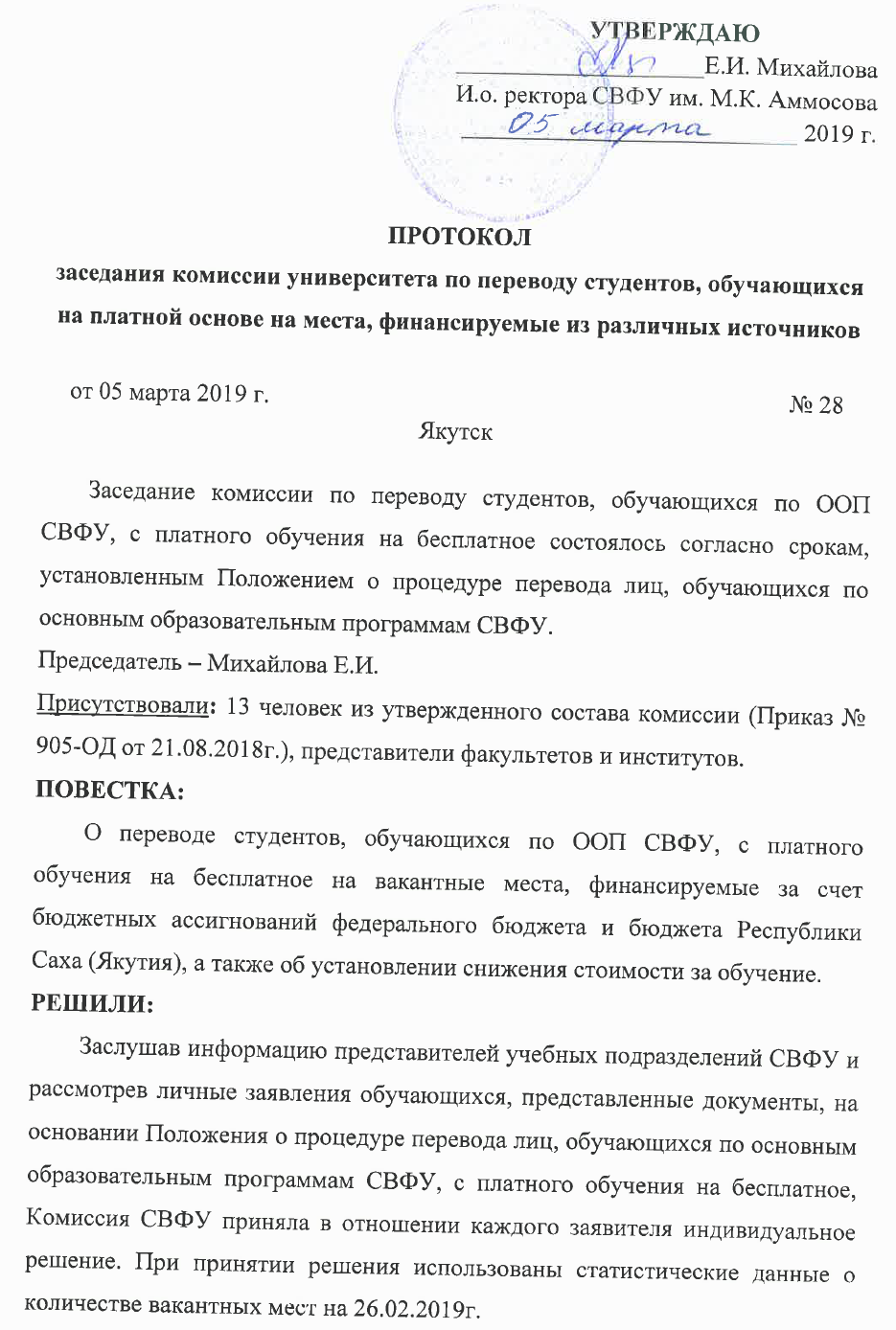 Решение Комиссии оформлено в приложении в виде списков, на основании которого в срок до  15.03.2019г. будет издан приказ. Секретарь комиссии:                                                                А.И. АлексееваПриложение к протоколу № 28 от 05.03.2019 г.заседания комиссии по переводу студентов,обучающихся на платной основе на места,финансируемые их различных источниковСПИСОК СТУДЕНТОВ ОЧНОЙ И ЗАОЧНОЙ ФОРМЫ ОБУЧЕНИЯ, ПЕРЕВЕДЕННЫХ РЕШЕНИЕМ КОМИССИИ НА МЕСТА,ФИНАНСИРУЕМЫЕ ЗА СЧЕТ АССИГНОВАНИЙ ФЕДЕРАЛЬНОГО БЮДЖЕТАСПИСОК СТУДЕНТОВ ОЧНОЙ ФОРМЫ ОБУЧЕНИЯ,ПОЛУЧИВШИХ СНИЖЕНИЕ СТОИМОСТИ ОБУЧЕНИЯСПИСОК СТУДЕНТОВ ОЧНОЙ ФОРМЫ ОБУЧЕНИЯ,РЕКОМЕНДОВАННЫХ РЕШЕНИЕМ КОМИССИИ НА МЕСТА,ФИНАНСИРУЕМЫЕ ЗА СЧЕТ БЮДЖЕТА РЕСПУБЛИКИ САХА (ЯКУТИЯ)СПИСОК ОТКЛОНЕННЫХ ЗАЯВЛЕНИЙОТ СТУДЕНТОВ ОЧНОЙ  И ЗАОЧНОЙ ФОРМ ОБУЧЕНИЯ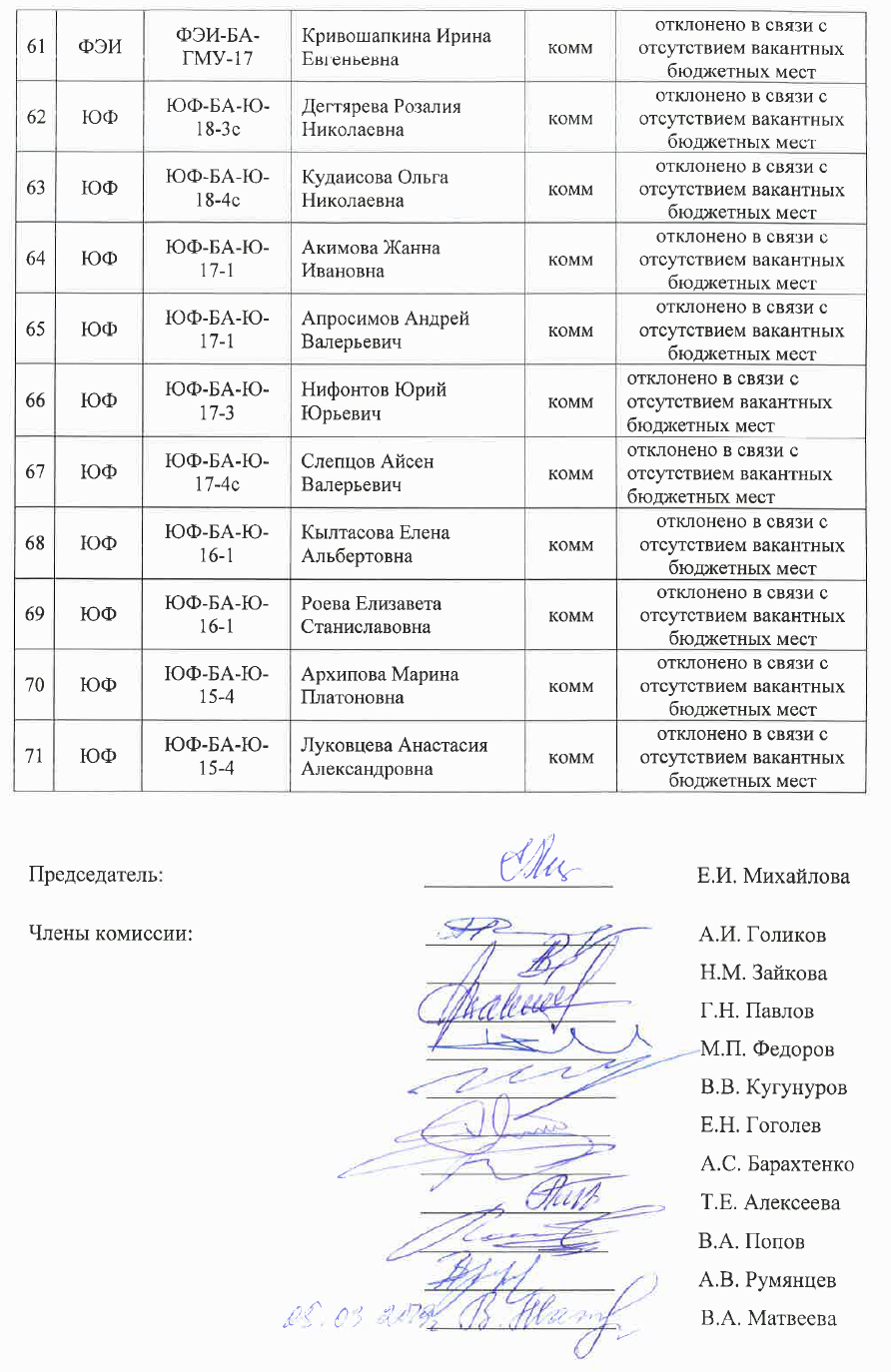 №УЧПГруппаФИОКатегорияРешение комиссии1АДФЗ-БП-САД-17Мучина Любовь Афанасьевнакоммперевести2АДФАДФ-БА-АС-17Шарин Сарыал СарыаловичРС(Я)перевести3АДФАДФ-БА-АС-16Пинигин Константин ВладимировичРС(Я)перевести4АДФАДФ-БА-ТПО-17Оконешников Нюргун ПетровичРС(Я)перевести5ИЕНЗ-БА-БХ-16Макеева Арина Сергеевнакоммперевести6ИЕНЗ-БА-БХ-16Самсонова Валентина Александровнакоммперевести7ИЕНИЕН-БА-БХ-16Петрова Антонина ГригорьевнаРС(Я)перевести8ИЗФиРИЗФИР-БА-АОР-17-51Хазагарова Галина Борисовнакоммперевести9ИЗФиРИЗФИР-БА-АПО-16-61Тимофеев Артур Иннокентьевичкоммперевести10ИЗФиРИЗФИР-БА-АО-17-11Шапошникова Евгения Александровнакоммперевести11ИЗФиРИЗФИР-БА-АО-16-11Захарова Марина Александровнакоммперевести12ИМИИМИ-БА-ПИ-15-2Охлопков Иван Алексеевичкоммперевести13ИТИЗ-БП-ПГС-16Иванов Валентин Валентиновичкоммперевести14ИТИЗ-БА-ЗК-17Мекюрдянов Арсен Романовичкоммперевести15ИТИИТИ-БА-А-16Федорова Даяна Сергеевнакоммперевести с 01.09.2019г.16ИТИИТИ-Б-БА-14Дегтярева Кристина Эдуардовнакоммперевести17ИФКиСЗ-Б-НВСиНИ-14Капитонов Василий Анатольевичкоммперевести18ИФКиСЗ-Б-НВСиНИ-14Михайлова Юлия Даниловнакоммперевести19ИФКиСИФКС-БП-МВС-18Захаров Виктор Александровичкоммперевести20ИЯКН СВ РФИЯКН-БА-С-17Андросов Алексей Васильевичкоммперевести после оплаты долга21ИЯКН СВ РФИЯКН-БА-СИМК-17Скрябина Снежана Александровнакоммперевести после оплаты долга22ИЯКН СВ РФИЯКН-БА-С-17Третьякова Нарыйаана Андреевнакоммперевести23ИЯКН СВ РФИЯКН-БА-ТОТТУ-16Кириллин Сергей Александровичкоммперевести24ИЯКН СВ РФИЯКН-БА-РЯП-16Уарова Милена Николаевнакоммперевести25МИМИ-С-ЛД-18-09-1Иустинова Альбина Степановнакоммперевести26МИМИ-С-ЛД-17-03-2Джебочиев Велназар Бердимуродовичкоммперевести27МИМИ-С-ЛД-17-01-1Суяков Азат Ярмамедовичкоммперевести28МИМИ-С-ЛД-16-01-1Лиханов Никита Сергеевичкоммперевести29МИМИ-С-ПО-17-02-2Бетюнская Екатерина Петровнакоммперевести30МИМИ-С-ПО-16-02-2Асекритова Анжелика СергеевнаРС(Я)перевести31МИМИ-ПО-14-01-1Анисимова Василиса ИвановнаРС(Я)перевести32МИМИ-С-МПД-17-01Винокуров Алексей Константиновичкоммперевести33МИМИ-С-МПД-15Старцева Арина Алексеевнакоммперевести34ПИЗ-БА-ДО-16-3Иванова Вера Петровнакоммперевести35ПИЗ-БА-ДО-15-4Степанова Зоя Олеговнакоммперевести36ПИПИ-БП-Т-16Герасимов Витольд Анатольевичкоммперевести37ПИПИ-БП-НО-16-1Шипкова Анастасия Александровнакоммперевести38ФТИФТИ-БА-ФП-И-17Адамова Сахайаана ЗахаровнаРС(Я)перевести39ФЭИФЭИ-БА-Э-17Андросова Алена Олеговнакоммперевести40ФЭИФЭИ-БА-Э-17Еремеева Альбина Андреевнакоммперевести41ФЭИФЭИ-БА-Э-17Стручкова Таильмана Валериевнакоммперевести42ФЭИФЭИ-БА-ФК-16-1Карапетян Астхик Ашотовнакоммперевести43ФЭИФЭИ-БА-ФК-15Тузик Анжелика Ивановнакоммперевести44ЮФЮФ-БА-Ю-18-1Кононова Милена Прокопьевнакоммперевести№УЧПГруппаФИОКатегорияРешение комиссии1АДФАДФ-М-УТ-17Иванов Семен Семеновичкомм50% на 1 семестр на 2018-2019 уч. год2ИТИИТИ-М-Стр-18Габышев Николай Юрьевичкомм50% на 1 семестр на 2018-2019 уч. год3ИТИИТИ-М-Стр-18Сивцева Юлия Сергеевнакомм50% на 1 семестр на 2018-2019 уч. год4ИТИИТИ-М-Стр-17Егоров Тимофей Тимофеевичкомм50% на 1 семестр на 2018-2019 уч. год5ИТИИТИ-М-Стр-17Никифорова Сардана Николаевнакомм50% на 1 семестр на 2018-2019 уч. год6ИФИФ-БА-Полит-17Васильев Владимир Георгиевичкомм100% на 1 семестр на 2018-2019 уч. год7ИФИФ-БА-Полит-17Максимова Мария Александровнакомм100% на 1 семестр на 2018-2019 уч. год8ИФИФ-БА-Полит-17Уваров Василий Николаевичкомм100% на 1 семестр на 2018-2019 уч. год9ИФКиСИФКС-БА-БЖ-16-КПавлов Станислав Юрьевичкомм50% на 1 семестр на 2018-2019 уч. год10ИЯКН СВ РФИЯКН-БА-ЯРЯ-17Афанасьева Анита Ивановнакомм50% на 1 семестр на 2018-2019 уч. год11ИЯКН СВ РФИЯКН-БА-ЯРЯ-17Стручкова Арина Анатольевнакомм50% на 1 семестр на 2018-2019 уч. год12ИЯКН СВ РФИЯКН-БА-СП-17Рожина Евдокия Аркадьевнакомм50% на 1 семестр на 2018-2019 уч. год13ПИПИ-БА-ЛО-17Чуба Вероника Сергеевнакомм50% на 1 семестр на 2018-2019 уч. год14ПИПИ-БА-ИВТ-17Варварикова Нина Алексеевнакомм50% на 1 семестр на 2018-2019 уч. год15ПИПИ-БА-ИВТ-17Винокурова Роза Афанасьевнакомм75% на 1 семестр на 2018-2019 уч. год16ПИПИ-БА-ИВТ-17Колесов Иван Иннокентьевичкомм50% на 1 семестр на 2018-2019 уч. год17ПИПИ-БА-ИВТ-17Холлохов Александр Николаевичкомм50% на 1 семестр на 2018-2019 уч. год18ПИПИ-БА-НДО-17Скрябина Анна Владимировнакомм50% на 1 семестр на 2018-2019 уч. год19ФЛФФЛФ-БА-ОЖ-17Заболоцкий Евгений Александровичкомм50% на 1 семестр на 2018-2019 уч. год20ФЛФФЛФ-БА-ОЖ-17Новикова Мариэтта Ивановнакомм100% на 1 семестр на 2018-2019 уч. год21ФЛФФЛФ-БА-ОЖ-17Пименова Диана Ивановнакомм50% на 1 семестр на 2018-2019 уч. год22ФЛФФЛФ-БА-ОЖ-15Бахирева Анастасия Кирсановнакомм100% на 1 семестр на 2018-2019 уч. год23ФЛФФЛФ-БА-ПО-РЯЛ-17Филиппова Дайаана Владиславовнакомм50% на 1 семестр на 2018-2019 уч. год24ФЛФФЛФ-БА-ПО-РЯЛ-16Бабаранова Айыына Иннокентьевнакомм50% на 1 семестр на 2018-2019 уч. год25ФЛФФЛФ-БА-РО-ПФД-РКИ-17Пестерева Сардаана Николаевнакомм50% на 1 семестр на 2018-2019 уч. год26ФЛФФЛФ-БА-РО-ПФД-16Каратаева Мичээрэ Владимировнакомм75% на 1 семестр на 2018-2019 уч. год27ФЭИФЭИ-БА-ГМУ-17Семенова Юлия Александровнакомм100% на 1 семестр на 2018-2019 уч. год28ФЭИФЭИ-БА-ГМУ-16Борисова Долгуйаана Климентьевнакомм50% на 1 семестр на 2018-2019 уч. год29ФЭИФЭИ-М-ЭПОНГ-17Яковлев Анатолий Максимовичкомм50% на 1 семестр на 2018-2019 уч. год30ЮФЮФ-БА-Ю-17-1Дегтярева Алена Анатольевнакомм50% на 1 семестр на 2018-2019 уч. год31ЮФЮФ-БА-Ю-17-2Нестеров Семён Тимофеевичкомм50% на 1 семестр на 2018-2019 уч. год32ЮФЮФ-БА-Ю-17-4сПетрова Юлия Маркеловнакомм50% на 1 семестр на 2018-2019 уч. год33ЮФЮФ-БА-Ю-17-3Старкова Айдана Васильевнакомм50% на 1 семестр на 2018-2019 уч. год34ЮФЮФ-БА-Ю-17-2Чугунова Галина Иннокентьевнакомм50% на 1 семестр на 2018-2019 уч. год35ЮФЮФ-БА-Ю-16-1Алексеева Айыына Степановнакомм100% на 1 семестр на 2018-2019 уч. год36ЮФЮФ-БА-Ю-16-1Антипина Анна Алексеевнакомм100% на 1 семестр на 2018-2019 уч. год37ЮФЮФ-БА-Ю-16-1Кардашевская Сахая Николаевнакомм100% на 1 семестр на 2018-2019 уч. год38ЮФЮФ-БА-Ю-16-2Малыгина Валерия Ильиничнакомм100% на 1 семестр на 2018-2019 уч. год39ЮФЮФ-БА-Ю-15-4Владимирова Анна Вениаминовнакомм50% на 1 семестр на 2018-2019 уч. год40ЮФЮФ-БА-Ю-15-4Власенко Алена Викторовнакомм100% на 1 семестр на 2018-2019 уч. год41ЮФЮФ-БА-Ю-15-4Матвеева Алёна Геннадьевнакомм100% на 1 семестр на 2018-2019 уч. год№УЧПГруппаФИОКатегорияРешение комиссии1ИФКиСИФКС-БА-БЖ-16-КТурнин Герасим Егоровичкоммрекомендовать2ИФКиСИФКС-БА-НВС-16Алексеев Мичил Анатольевичкоммрекомендовать3МИМИ-С-СТО-18-02-3Михайлова Анастасия Михайловнакоммрекомендовать4МИМИ-С-СТО-17-01-3Андреева Светлана Александровнакоммрекомендовать5ФЛФФЛФ-БА-ОЖ-16Иванова Нарыйа Валентиновнакоммрекомендовать6ФЛФФЛФ-БА-ПО-РЯЛ-17Румянцева Каролина Георгиевнакоммрекомендовать7ФЛФФЛФ-БА-ПО-РИЯ-15Борисова Виктория Иннокентьевнакоммрекомендовать№УЧПГруппаФИОКатегорияРешение комиссии1АДФАДФ-БА-ТПО-17Филиппов Иннокентий ВасильевичРС(Я)отклонено в связи с отсутствием вакантных бюджетных мест2ГИГИ-М-УПБ-18Иванов Михаил Иннокентьевичкоммотклонено в связи с отсутствием вакантных бюджетных мест3ГРФГРФ-БА-НД-17-2Горчакова Анна Альбертовнакоммотклонено в связи с отсутствием вакантных бюджетных мест4ИЗФиРИЗФИР-БА-АОР-17-51Константинова Дарина Афанасьевнакоммотклонено в связи с отсутствием вакантных бюджетных мест5ИЗФиРИЗФИР-БА-АПО-17-61Яковлева Людмила Васильевнакоммотклонено в связи с отсутствием вакантных бюджетных мест6ИЗФиРИЗФИР-БА-ВО-17-43Апросимова Ангелида Борисовнакоммотклонено в связи с отсутствием вакантных бюджетных мест7ИЗФиРИЗФИР-ПБ-ФО-17-31Захарова Илана Анатольевнакоммотклонено в связи с отсутствием вакантных бюджетных мест8ИЗФиРИЗФИР-БА-НО-17-21Михайлова Виктория Алексеевнакоммотклонено в связи с отсутствием вакантных бюджетных мест9ИЗФиРИЗФИР-БА-АО-17-11Мухоплева Милена Анатольевнакоммотклонено в связи с отсутствием вакантных бюджетных мест10ИЗФиРИЗФИР-БА-ВО-17-43Николаева Диана Владимировнакоммотклонено в связи с отсутствием вакантных бюджетных мест11ИЗФиРИЗФИР-БА-ВО-17-43Прокопьева Диана Владимировнакоммотклонено в связи с отсутствием вакантных бюджетных мест12ИЗФиРИЗФИР-БА-ВО-17-43Романова Альбина Николаевнакоммотклонено в связи с отсутствием вакантных бюджетных мест13ИЗФиРИЗФИР-БА-АО-16-11Адамова Вероника Николаевнакоммотклонено в связи с отсутствием вакантных бюджетных мест14ИЗФиРИЗФИР-БА-НО-16-21Егорова Таисия Михайловнакоммотклонено в связи с отсутствием вакантных бюджетных мест15ИЗФиРИЗФИР-БП-ФО-16-31Павлова Лена Александровнакоммотклонено в связи с отсутствием вакантных бюджетных мест16ИЗФиРИЗФИР-БА-ВО-16-43Потапова Дайаана Никитичнакоммотклонено в связи с отсутствием вакантных бюджетных мест17ИЗФиРИЗФИР-БА-ВО-15-43Никифорова Вероника Петровназа счет СВФУотклонено в связи с отсутствием вакантных бюджетных мест18ИЗФиРИЗФИР-БА-АОП-15-12Петрова Марлена АлексеевнаРС(Я)отклонено в связи с отсутствием вакантных бюджетных мест19ИЗФиРИЗФИР-БА-ВО-15-42Степанова Айталыына Трофимовнакоммотклонено в связи с отсутствием вакантных бюджетных мест20ИЗФиРИЗФИР-БА-ВО-16-42-1Окорокова Любовь Григорьевнакоммотклонено в связи с отсутствием вакантных бюджетных мест21ИЗФиРИЗФИР-БА-ПО-15-01Осипова Изольда Ивановнакоммотклонено в связи с отсутствием вакантных бюджетных мест22ИЗФиРИЗФИР-М-ФВО-18-84Ильина Саргылана Александровнакоммотклонено в связи с отсутствием вакантных бюджетных мест23ИЗФиРИЗФИР-М-ФВО-18-84Слепцова Ирина Николаевнакоммотклонено в связи с отсутствием вакантных бюджетных мест24ИЗФиРИЗФИР-М-МКМ-18-72Егорова Вера Петровнакоммотклонено в связи с отсутствием вакантных бюджетных мест25ИТИЗ-БП-ТГВ-17Николаев Дьулус Николаевичкоммотклонено в связи с отсутствием вакантных бюджетных мест26ИТИЗ-БП-ТГВ-16Егоров Павел Павловичкоммотклонено в связи с отсутствием вакантных бюджетных мест27ИТИЗ-БП-ПГС-16Спиридонов Станислав Икаровичкоммотклонено в связи с отсутствием вакантных бюджетных мест28ИТИЗ-БА-ЗК-17Неустроев Виктор Ивановичкоммотклонено в связи с отсутствием вакантных бюджетных мест29ИТИИТИ-М-СМТУК-18Андреев Илья Николаевичкоммотклонено в связи с отсутствием вакантных бюджетных мест30ИФИФ-БА-Полит-17Сидоров Роман Васильевичкоммотклонено в связи с отсутствием вакантных бюджетных мест31ИФИФ-БА-ПОИО-17Дашевский Сергей Андреевичкоммотклонено в связи с отсутствием вакантных бюджетных мест32ИФИФ-БА-ИСТ-17-1Барахов Максим Афанасьевичкоммотклонено в связи с отсутствием вакантных бюджетных мест33ИФИФ-БА-ИСТ-17-1Иванов Артем Анатольевичкоммотклонено в связи с отсутствием вакантных бюджетных мест34ИФКиСИФКС-БА-БЖ-17Тарабукин Дьулустан Михайловичкоммотклонено в связи с отсутствием вакантных бюджетных мест35ИФКиСИФКС-БА-БЖ-16-ККалачев Игорь Константиновичкоммотклонено в связи с отсутствием вакантных бюджетных мест36ИФКиСИФКС-БА-БЖ-16-КМярин Ариан Афанасьевичкоммотклонено в связи с отсутствием вакантных бюджетных мест37ИФКиСИФКС-БА-БЖ-16Яковлев Ньургун Семеновичкоммотклонено в связи с отсутствием вакантных бюджетных мест38ИФКиСИФКС-БА-ТСП-17Заболоцкая Саина ЭдуардовнаРС(Я)отклонено в связи с отсутствием вакантных бюджетных мест39ИФКиСИФКС-БА-ТСП-17Миссеева Диана ИвановнаРС(Я)отклонено в связи с отсутствием вакантных бюджетных мест40ИЯКН СВ РФИЯКН-БА-СИМК-18Никифорова Нарыйаана Нюргуновнакоммотклонено в связи с отсутствием вакантных бюджетных мест41ИЯКН СВ РФИЯКН-БА-ПО-САО-16Иванова Алена Манчаровнакоммотклонено в связи с отсутствием вакантных бюджетных мест42МИМИ-С-ЛД-18-08-2Калачева Елена Павловнакоммотклонено в связи с отсутствием вакантных бюджетных мест43МИМИ-СТО-14-01-1Охлопкова Селена СеменовнаРС(Я)отклонено в связи с отсутствием вакантных бюджетных мест44МИМИ-М-ОЗД-18-01Барадиева Анна Васильевнакоммотклонено в связи с отсутствием вакантных бюджетных мест45МИМИ-БА-СД-16-01-1Дьяконова Марианна Валерьевнакоммотклонено в связи с отсутствием вакантных бюджетных мест46МИМИ-БА-СД-16-01-1Яковлева Диана Максимовнакоммотклонено в связи с отсутствием вакантных бюджетных мест47ПИПИ-БА-ПиППО-18Татарникова Яна Александровнакоммотклонено в связи с отсутствием вакантных бюджетных мест48ПИПИ-БА-ПИППО-17Васильева Сайаана Андреевнакоммотклонено в связи с отсутствием вакантных бюджетных мест49ПИПИ-БА-НДО-17Терентьев Максим Андриановичкоммотклонено в связи с отсутствием вакантных бюджетных мест50ПИПИ-М-НО-18Бубякина Валентина Игоревнакоммотклонено в связи с отсутствием вакантных бюджетных мест51ПИПИ-М-НО-18Куличкина Анастасия Николаевнакоммотклонено в связи с отсутствием вакантных бюджетных мест52ПИПИ-М-МСДО-18Семенова Мария Матвеевнакоммотклонено в связи с отсутствием вакантных бюджетных мест53ПИПИ-М-СТ-18Тарабукина Айталына Николаевнакоммотклонено в связи с отсутствием вакантных бюджетных мест54ПИПИ-М-СДРП-18Данилова Сардана Константиновнакоммотклонено в связи с отсутствием вакантных бюджетных мест55ФЛФФЛФ-БА-РСО-16Корякин Николай Александровичкоммотклонено в связи с отсутствием вакантных бюджетных мест56ФЛФФЛФ-БА-ОЖ-17Иванова Сайына Станиславовнакоммотклонено в связи с отсутствием вакантных бюджетных мест57ФЛФФЛФ-БА-ОЖ-17Рожина Светлана Сергеевнакоммотклонено в связи с отсутствием вакантных бюджетных мест58ФЛФФЛФ-БА-ОЖ-17Соловьева Светлана Леонидовнакоммотклонено в связи с отсутствием вакантных бюджетных мест59ФЛФФЛФ-БА-ПО-РИЯ-17Захарова Марселина Васильевнакоммотклонено в связи с отсутствием вакантных бюджетных мест60ФЛФФЛФ-БА-ПО-РИЯ-17Степанова Лилиана Николаевнакоммотклонено в связи с отсутствием вакантных бюджетных мест